ЧЕРНОПЕНСКИЙ  ВЕСТНИК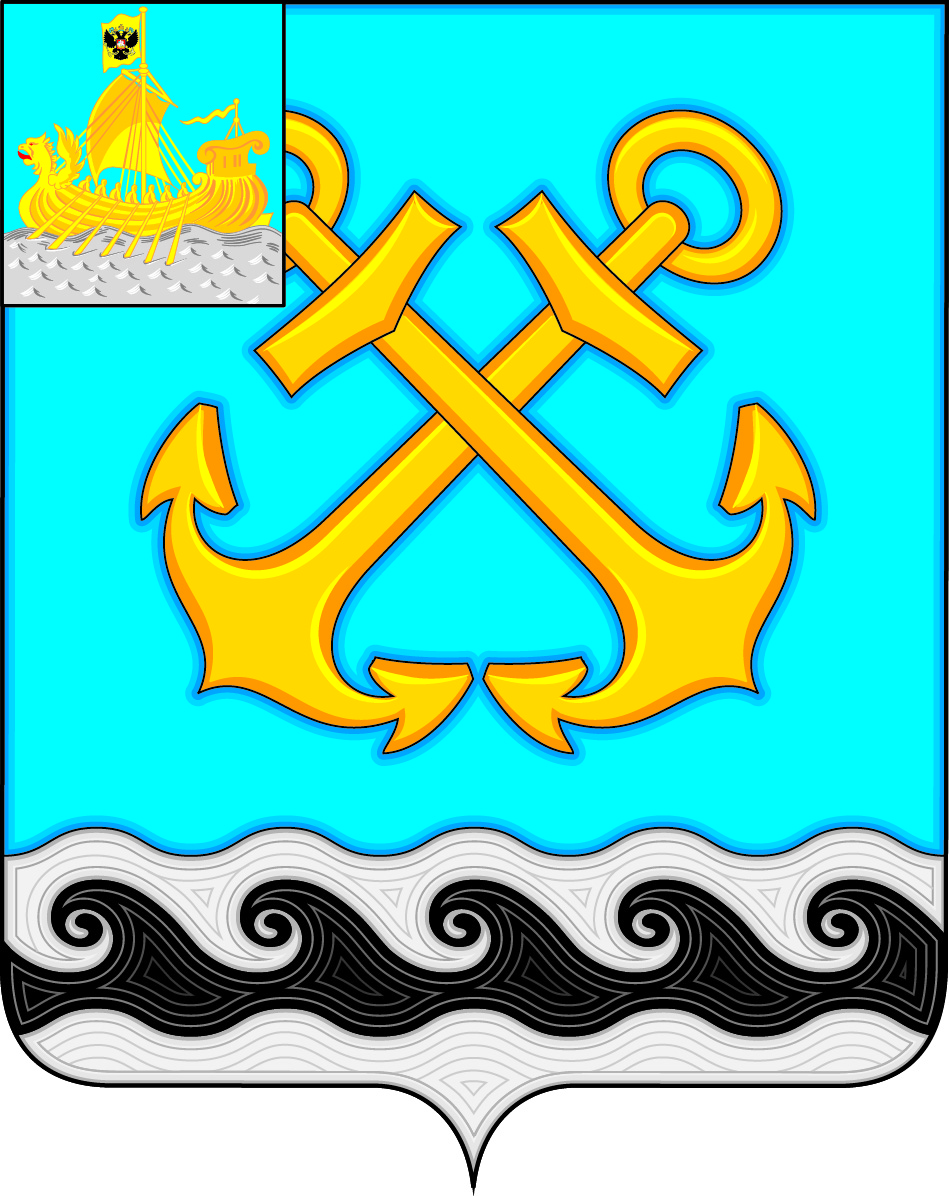 Информационный бюллетень Учредитель: Совет депутатов Чернопенского сельского поселения Костромского муниципального районаКостромской областиИнформационный бюллетеньвыходит с 30 ноября 2006 года             № 17       понедельник  22 августа 2022 года Сегодня в номере:Извещение администрации Костромского муниципального района Костромской области об установлении публичного сервитута на земельные участки, государственная собственность на которые не разграничена, расположенных по адресу: Костромская область, Костромской район,  д. Свотиново, в районе дома № 22А………….………….………….……………….стр.1******Извещение об установлении публичного сервитута на земельные участкиАдминистрация Костромского муниципального района Костромской области в соответствии со статьей 39.42 Земельного кодекса Российской Федерации информирует о возможности установления публичного сервитута на землях, государственная собственность на которые не разграничена, расположенных по адресу: Костромская область, Костромской район,                         д. Свотиново, в районе дома № 22А, в целях строительства линейного объекта «Газопровод-ввод к жилому дому по адресу: Костромская область, Костромской район, д. Свотиново, д. 22А», сроком на 3 года, по ходатайству Акционерного общества «Газпром газораспределение Кострома».Описание местоположения границ публичного сервитута указано в Приложении 1.Ознакомиться с ходатайством об установлении публичного сервитута и описанием местоположения границ публичного сервитута можно по адресу: Костромская область, гор. Кострома, ул. Маршала Новикова, д. 7, каб. 114                (Пн., Вт., Пт. – с 9 до 12) или на официальном сайте администрации Костромского муниципального района Костромской области www.admkr.ru, на официальном сайте администрации Чернопенского сельского поселения Костромского муниципального района Костромской области                         http://chernopenskoe.ru/, в информационном бюллетене «Чернопенский Вестник».И.о. главы Костромскогомуниципального района                                                                          О.Б. ЛебедевИ.о. председателя Комитета имущественныхи земельных отношений, архитектурыи градостроительства администрации Костромского муниципального района                                            Н.Н. Кораблева                                                 ОПИСАНИЕ МЕСТОПОЛОЖЕНИЯ ГРАНИЦОхранной зоны трубопроводов: «Газопровод-ввод к жилому дому по адресу: Костромская область, Костромской район, д.Свотиново, д.22а» (наименование объекта, местоположение границ которого описано (далее - объект) Информационный бюллетень учрежден Советом депутатов Чернопенского сельского поселения.Выходит по мере необходимости, но не реже 1 раза в месяц, .Адрес издательства: п. Сухоногово, пл. Советская, 3Публикация на сайте Администрации Чернопенского сельского поселения в сети Интернет: https://chernopenskoe.ru/Контактный телефон: 664-963Ответственный за выпуск: Кузнецова Г.В.Раздел 1Сведения об объектеРаздел 1Сведения об объектеРаздел 1Сведения об объекте№ п/п Характеристики объекта Описание характеристик 1 2 3 1 Местоположение объекта Костромская область, Костромской район, д.Свотиново, в районе дома №22А 2 Площадь объекта +/- величина погрешности определения площади (Р +/- Дельта Р) 14 кв.м ± 1 кв.м 3 Иные характеристики объекта Вид объекта реестра границ: Зона с особыми условиями использования территории Содержание ограничений использования объектов недвижимости в пределах зоны или территории: Публичный сервитут, ограничения в использовании земель, в отношении которых установлен публичный сервитут определяются, согласно Постановлению Правительства Российской Федерации от 20.11.2000 № 878 «Об утверждении Правил охраны газораспределительных сетей». Раздел 2 Сведения о местоположении границ объектаРаздел 2 Сведения о местоположении границ объектаРаздел 2 Сведения о местоположении границ объектаРаздел 2 Сведения о местоположении границ объектаРаздел 2 Сведения о местоположении границ объектаРаздел 2 Сведения о местоположении границ объектаРаздел 2 Сведения о местоположении границ объектаРаздел 2 Сведения о местоположении границ объектаРаздел 2 Сведения о местоположении границ объектаРаздел 2 Сведения о местоположении границ объектаРаздел 2 Сведения о местоположении границ объекта1. Система координат МСК-44, зона 1 1. Система координат МСК-44, зона 1 1. Система координат МСК-44, зона 1 1. Система координат МСК-44, зона 1 1. Система координат МСК-44, зона 1 1. Система координат МСК-44, зона 1 1. Система координат МСК-44, зона 1 1. Система координат МСК-44, зона 1 1. Система координат МСК-44, зона 1 1. Система координат МСК-44, зона 1 1. Система координат МСК-44, зона 1 2. Сведения о характерных точках границ объекта 2. Сведения о характерных точках границ объекта 2. Сведения о характерных точках границ объекта 2. Сведения о характерных точках границ объекта 2. Сведения о характерных точках границ объекта 2. Сведения о характерных точках границ объекта 2. Сведения о характерных точках границ объекта 2. Сведения о характерных точках границ объекта 2. Сведения о характерных точках границ объекта 2. Сведения о характерных точках границ объекта 2. Сведения о характерных точках границ объекта Обозначение характерных точек границ Обозначение характерных точек границ Координаты, м Координаты, м Метод определения координат характерной точки Метод определения координат характерной точки Средняя квадратическая погрешность положения характерной точки (Mt), м Средняя квадратическая погрешность положения характерной точки (Mt), м Описание обозначения точки на местности (при наличии) Описание обозначения точки на местности (при наличии) Описание обозначения точки на местности (при наличии) Х Х Х Х Х Y Y Y Y Y Y 1 2 2 3 3 4 4 5 5 6 6 1 275 446.12 275 446.12 1 220 085.90 1 220 085.90 Метод спутниковых геодезических измерений (определений) Метод спутниковых геодезических измерений (определений) 0.1 0.1 - - 2 2 275 446.95 275 446.95 1 220 087.72 1 220 087.72 0.1 0.1 0.1 0.1 - 3 3 275 440.45 275 440.45 1 220 090.50 1 220 090.50 0.1 0.1 0.1 0.1 - 4 4 275 439.63 275 439.63 1 220 088.67 1 220 088.67 0.1 0.1 0.1 0.1 - 1 1 275 446.12 275 446.12 1 220 085.90 1 220 085.90 0.1 0.1 0.1 0.1 - 